Kreatywne CV to szansa dla osób z małym doświadczeniem zawodowymZapraszamy do zapoznania się z wypowiedzią naszego specjalisty, Pani Weroniki Sierant, dla Newseria BIZNES.Całą wypowiedź zobaczysz tutajA tutaj stworzysz swoje kreatywne CV!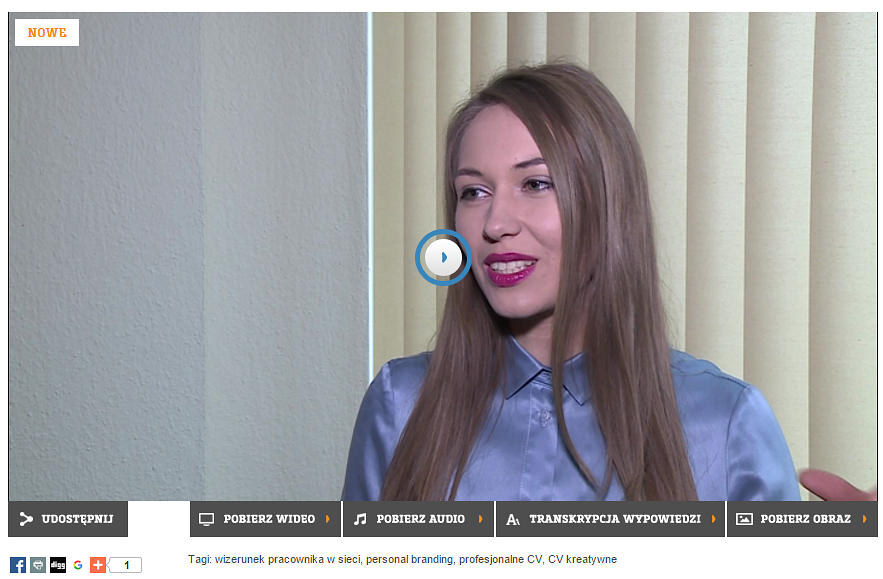 